Referat fra møte nr. 5/2014Dato: 10.12.14Tid: kl. 10.00 til 15.00Sted: Molde FjordstuerTil stede: Anders Riise, ordfører i Hareid og styreleder i Sunnmøre regionråd, Jan Kåre Aurdal, daglig leder i Sunnmøre regionråd, Anne Mette Liavåg, prosjektleder for kommunereformarbeidet i Sunnmøre regionråd, Rolf Jonas Hurlen, ordfører i Nesset – representant for ROR, Knut Haugen, rådmann i Surnadal - representant for ORKidè, Solveig Buvik, representant fra Ungdomspanelet i Møre og Romsdal, Ole Helge Haugen, fylkesplansjef i fylkeskommunen, Turid Aarseth, førsteamanuensis og representant fra Høgskolene i Møre og Romsdal, Torill Ytreberg, regiondirektør NHO, Tone Roaldsnes, rådmann i Vestnes og representant for rådmannsutvalget i KS, Gunnar Bendixsen, regiondirektør KS, Alf Åge Berg, rådgiver KS, Terje Holmedal, LO, Lodve Solholm, fylkesmann, Rigmor Brøste, ass. fylkesmann, Vigdis Rotlid Vestad, prosjektleder fylkesmannen, Vidar Myklebust, kommunikasjonsrådgiver Gjesteforeleser: Helge Andrè Njåstad (Frp), leder av kommunalkomiteen på StortingetMøteleder: Rigmor BrøsteReferent: Vigdis Rotlid VestadSaksliste Velkommen v/fylkesmann Lodve Solholm. Gjennomgang av fylkesmannens organisering av arbeidet med kommunereformen. Fase 1 er snart over. 11 kommuner har allerede fattet vedtak på prosess i 2015, resten av kommunene skal fatte vedtak nå i desember. Det blir orientert om Fase 2 og 3. Se vedlegg 1.Kommunereformen sett fra Stortinget v/Helge Andrè Njåstad (Frp), leder av kommunalkomiteen på Stortinget.Fylkesmannen må følge opp kommuner som ikke tar initiativ for lokalt lederskap i kommunereformen. Lokalpolitikere fra hele landet har bedt Stortinget om å sette i gang med kommunereformen. Flertallet på Stortinget understreker at kommunene har et utredningsansvar. Hvorfor reform: Uhensiktsmessige kommunegrenser, utfordringer på kapasitet og kompetanse, et lokaldemokrati under press og sterk statlig styring. Utfordringer for både store og små kommuner.Ekspertutvalget mener at generalistkommunen må ha minst 15 000 innbyggere for å løse de viktigste tjenester i kommunen. 3 typer kommuner kan bli mindre enn 15 000 innbyggere: Øykommuner, fjellkommuner og Finnmarkskommuner. Storbyene kan få enda flere oppgaver. Den som velger å fortsatt være liten kan ikkje beregne å få flere oppgaver. Viktig diskusjon fremover. Stortingsmeld. våren 2015. Statlig styring tema i meldingen. Samlet lovproposisjon om nye oppgaver 2017, samtidig med proposisjon om ny kommunestruktur.Økonomiske virkemiddel:Engangskostnader – standardisert modell: 20 til 65 mill.Reformstøtte: 5 til 30 mill.Inndelingstilskuddet beholdes. Inntektssystemet som gjelder i dag.Gjennomgang av inntekssystemet gjedende fra 01.01. 2017. Viktig hint: Ikke sikkert at liten kommune som «velger å være liten» får de samme rammene som i dag. Viser til vedlegg 2Drøfting:Gunnar Bendixsen: Tilpasning versus utvikling: For å få en god prosess må det være muligheter for utviklingsperspektivet? Hva med tilsynsaktiviten fra staten i reformperioden? Knut Haugen: ORKide skal skrive et forventningsbrev til FM: Ønsker minst mulig statlig tilsyn i reformperioden.Lodve Solholm: Skal se på tilsynsaktivitet i 2015. Ser ikke bort i fra at oppgaver fra FM kan flyttes til kommunene i fremtiden. FM embetet skal gå igjennom hele strukturen – sees i sammenheng med kommunereformen. Etter 2017 blir det bare «frivillige» små kommuner. Jan Kåre Aurdal: Kommunene har bestemt at Sunnmøre regionråd skal ha en aktiv rolle med hensyn til kommunereformen. Det blir etterlyst mer konkretisering vedrørende oppgavefordeling.Tone Roaldsnes: Overrasket over at det ikke er nevnt mer om redusert myndighet/lokaldemokrati etter plan og bygningsloven dersom kommunene velger fortsatt å være «små»?  Helge Andre Njåstad: Plan- og bygningsloven har ikke vært tema. Stort potensial i effektivisering av statlig forvaltning. Fylkesmannen skal få mer frihet til graden av tilsyn selv, kommunene skal få mer egenkontroll. Torill Ytreberg: Spennende prosess. Næringslivet ser andre grenser enn kommunene. Vær proaktiv på å få tildelt oppgaver!  Ligger det en regioninndeling i denne reformen? Må løfte blikket – jo større vi blir dess betre for regionen.Ole Helge Haugen: 2 svakheter i plansystemet: 1. Kommunene sliter med kompetanse og kapasitet – en svakhet med plansystemet slik det fungerer i dag. 2. Arealplanleggingen blir ikke god særlig rundt byene i forhold til dagens kommunestruktur. Å få til interkommunale plankontor har vært en tung prosess. Må få til større funksjonelle kommuner.Helge Andre Njåstad: Stortinget har bestemt at det fortsatt er 3 nivå videre, ser til rapport fra Møreforskning v/ Jørgen Amdam. Ulike modeller. Regjeringen skal prøve å kjøre disse prosessene med samtidighet. Mulig det kan bli større regioner. Hva med å dele Møre og Romsdal fylke? Vestlandsregion? Må ha et fokus på restfylke – dersom store regioner.Få kommunegrenser som passer til dagens struktur, planer og samfunnsutvikling.Andres Riise: Skuffet over usikkerheten vedrørende oppgavefordelingen. Har ønsket oss litt tydligere signal fra sluttrapporten til Ekspertutvalget.Hvordan finne gode organiseringer for å få tilbake politisk kontroll. Hva skjer med regioninndeling versus kommunereform. Staten snakker «med to tunger». Kommunene på Sunnmøre tar kommunereformen på alvor. Terje Holmedal: Er vi inni i en sentraliseringsprosess. Vi får et annet kommunenorge. Det vil bli et stort arbeid å organisere kommunesammenslåing. Er en stor kommune bedre på fag og kompetanse i dag eller en liten? Samarbeid vil fortsatt være en nøkkel for å få til gode tjenester.Rigmor Brøste: FM gjør ikke forskjell på store og små kommuner i tilsynsvirksomheten. Skal vi bygge regioner først - fremfor å bygge nye kommuner? Byskrekken er også en utfordring i Møre og Romsdal.Torill Ytreberg: Bo- og arbeidsmarkedet vil endre seg i fremtiden. Turid Aarseth: Er større enheter best? Må ikke gå oss vill i forhold til kompetanse og ressurser – versus «stor og liten». Noen evalueringer viser at små kommuner takler velferdstjenester bedre – (eks. Holder på med en evaluering av samhandlingsreformen)Helge Andre Njåstad: Må vurdere avstandsulemper – særlig hva gjelder lokaldemokratiet/lokalpolitikere. Tjenestene trenger ikke å sentraliseres. Har inntrykk av at alle FM gjør kommunereformen godt kjent i kommunene. Kommunene er kommet ulikt. Vestfold er kommet lengst kanskje.Lodve Solholm: 6 FM-embeter har vært pilot for samordning, 6 FM-embeter til skal være pilot: Møre og Romsdal har søkt om å være med denne gangen.Tanker fra NHO og LOv/Torill Ytreberg, regiondirektør NHO:  Ønsker seg større kommuner, mer robusthet. Ambisjoner om en god samferdselsestruktur. Ungdom etterlyser mere urbane tilbud. Arealplanlegging på tvers av kommunegrenser er særlig påtrengende i bynære miljøer. Næringslivet har ikke tid til å vente på lang saksbehandling i kommunene. Sterkere kompetansemiljø ved større kommuneenheter. NHO mener det er nok med 3 til 5 kommuner i Møre og Romsdal skal næringslivet utvikle seg. Mener at  byene er viktige motorer i denne utviklingen. Byene må være rause og sette seg i førersetet for utvikling av ny kommunestruktur. Næringslivet har store ambisjoner – men da må vi ha enn bærekrafig kommune- og regionstruktur. v/Terje Holmedal, opplæringsansvarlig for Fagforbundet:Samarbeider godt med KS, mange opplæringstilbud tilrettelagt sammen med KS. Når et vedtak er gjort, må en forholde seg til det. Reformen må bygge på faktagrunnlag, mener det må til en folkeavstemming. Det må være et reelt lokalt eierskap, åpne og inkluderende prosesser. Har en del utfordringer: Ivaretakelse av demokratiutfordringene, og at vi fortsatt skal ha et sterkt lokaldemokrati. Medbestemmelse til de tillitsvalgte er viktig i reformen. Har hatt satsing på opplæring i reformarbeid de siste 3 åra. Skal forberede seg på medbestemmelsesbiten. Vil råde kommunene til folkeavstemming. Kommunene har en utfordring på endringsarbeidet i reformen. Alle som deltar i prosessen skal være likeverdige og det må være åpne prosesser. Stiller spørsmålstegn til hurtigheten i reformen. Kristiansund og Frei brukte 6.2 år. Tustna og Aure holder på enda. Drøfting:Helge Andre Njåstad: Er ikke sikker på om folkeavstemming er det riktige – i alle fall ikke tidlig i prosessen.Tone Roaldsnes: Bruke tid til å jobbe med formidling av hva kommunereformen betyr for folket. Mange forhold som det er store spørsmål rundt; eks. arbeidsgiveravgift, eiendomsskatt. osv..Ole Helge Haugen: Kartlegging/spørreundersøkelse holder ofte ikke faglig kvalitet. Folkeavstemming på hva?Anne Mette Liavåg: Hvordan skal man ha innbyggerinvolvering? Dette er utfordrende og vanskelig. Hvilke målsetting skal man ha for en folkeavstemming og/eller spørreundersøkelse? Terje Holmedal: Hva legger man i innbyggernes røst? Bruke bra med tid på gi informasjontil innbyggere. Tror det blir tyngre å dra prosesser dersom innbyggere ikke er med.Alf Åge Berg: Viktig med innbyggerinvolvering. Koordinere gjennom regionråd, KS og FM når man legger opp til å høre innbyggere.Tone Roaldsnes: Faglig krevende jobb etter hvert i forhold til innbyggere.Rigmor Brøste: Mandat/bestilling er kommet fra Stortinget i forhold til kommunereformen. Hva er det folk skal ta stilling til i en folkeavstemming? Politisk lederskap er veldig viktig i reformarbeidet.Rolf Jonas Hurlen: Nysgjerrig på spørreundersøkelse i regi av Sunnmøre regionråd. På hvilke måte skal vi kjøre gode innbyggerundersøkelser? Siste nytt fra deltakerneKS: Kommunereformen settes meir i perspektiv på innovasjon. Nye kommuner skal gjenoppstå for å produsere gode tjenester. Samordne partene. Større grad av lederperspektiv. Personalledersamling i februar der en hel dag blir brukt på kommunereformen.Sunnmøre regionråd:Bruke reformen som en mulighetesreform. Regionrådet starter innovasjonsskolen. Håper dette kan komme kommunereformen til gode. Planlegger 2 felles formannskapsmøter i 2015. Studietur for politisk og administrativ nivå. Viktig å ikke ha for stort trykk.  Regionrådet skal ikke mene noe om hvem som skal slå seg i saman med hvem.ROR:Nabopraten er vekslende. Noen er mer aktiv enn andre. Første del av rapport fra Telemarksforskning er kommet - 12 alternativ. Også i Romsdal har vi utfordringer med å involvere innbyggere.Rapport fra Telemarksforskning er veldig konkret på de12 alternativene. Endringsledelse blir utrolig viktig. Utfordring med å gi ungdommen en god informasjon på deres premisser. Ole Helge Haugen (Fylkeskommunen):Fylkesutvalget fatter vedtak i dag. FK har ingen formell rolle i kommunereformen, men samarbeider godt med FM i regi av samfunnsutviklerrollen. Lager seg kommunebilder med samfunnsutviklingsperspektivet. Vet mye om bo- og arbeidsregioner. Service vet vi lite om. Vurderer å kartlegge hvor folk kjøper tjenester. Vurderer å få kartlagt pendlervillighet. Har fokus på å bidra til at kommunene får best mulig fakta om samfunnsutviklingen.Turid Aarseth, (Høyskolen):Lurt å ha litt avstand til forskningen frå høyskolene her i fylket. Telemarksforskning har litt avstand til fylket. Erfaringer frå Danmark vedrørende prosesskostnader i kommunereformarbeidet: Evaluering viser at fleire kommuner fikk veldig store budsjettkostnader og overskridninger.MERK: APP: Kommunalia - raske kommuneopplysninger på mobilen.Vedlegg 3: Innbyggerundersøkelse fra Sunnmøre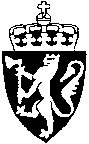 FYLKESMANNEN  IMØRE OG ROMSDALFylkesmannens tenketankDato: 	10.12.2014 Fra: 	Vigdis Rotlid Vestad Ref.: 	2014/6803/FMMRVIVETil: 	Medlemmer av Tenketanken